Los usos del subjuntivoPara recordar los usos del subjuntivo, usa:	W	–    Wishes, Hopes, Desires	 E 	–    Emotion	 I 	–    Impersonal Observations	 R 	–    Recommendations	 D 	–    Doubts, Denial, Disbelief	 O 	–    Ojalá (hopefully, God willing) 	 S 	–    *Speculation (mostly used with the past subjunctive)*When speculating about something that may or may not exist, the subjunctive is necessary. A good example is hypothetical or imaginary situations. For example, no conozco a nadie que sea rico. (I don’t know anyone who is rich.) With speculation, the past subjunctive is almost always used. For example, ¿cómo sería si una mujer fuera president? (What would it be like if a woman were president?) What is the subjunctive?The subjunctive is a MOOD that consists of many different subjunctive tenses. Subjunctive verbs express uncertainty, influence, emotion, doubt or denial. In other words, the subjunctive expresses the speaker’s attitude toward events as well as actions or states that the speaker views as uncertain (i.e. expresses things or ideas that may or may not happen). Sentences using the subjunctive also have a change in subject.What does a subjunctive sentence look like?A sentence using the subjunctive will typically have three parts:What are the present subjunctive conjugations of regular verbs? To conjugate a verb in the present subjunctive:Take the “yo” form of the present indicativeDrop the “o”Add the opposite ending*Using the “yo” form of the present indicative takes into account stem-changes as well as irregular “yo” forms. The following verbs also have spelling changes: -car (c    qu), -gar (g  gu), and –zar (z     c).  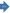 What are the present subjunctive conjugations of irregular verbs?The following six verbs are irregular in the present subjunctive:Subjunctive Trigger PhrasesW = Wishes, Hopes, Desires	desear que 			esperar que			exigir quegustar que			importar que			insistir (en) que			mandar que			necesitar que			oponerse a				pedir (e:i, e:i) que 		preferir (e:ie, e:i) que		prohibir que			querer (e:ie) queE = Emotion	alegrarse de que		encantar que			enojarse de que		entristecerse de que 		molestar que			quejarse que	sorprender que			temer que			tener (e:ie) miedo (de) queI = Impersonal Observations	es bueno que			es conveniente que 		es extraño que			es importante que		es increíble que			es malo que			es mejor que			es necesario que 		es (im)posible que		es (im)probable que		es preferible que		es raro que			es ridículo que			es terrible que			es una lástima que 		es una pena que		es urgente que 			es poco cierto/seguro queno es cierto/seguro que		no es evidente que		no es verdad que		R = Recommendationsaconsejar que 			proponer que			recomendar (e:ie) que 			rogar (o:ue) que			sugerir (e:ie, e:i) queD = Doubts, Denial, Disbelief	dudar que			negar que			suponer que				no creer que			no estar seguro que		no pensar queO = Ojalá (hopefully, God willing)	ojalá (que)S = Speculation (*mostly used with the past subjunctive)	a menos que			antes (de) que			con tal (de) queen caso (de) que		para que			sin quetal vez				quizás				*como si		NOTE: Phrases that express certainty or fact use the indicative, NOT the subjunctive. Examples include: creer que, pensar que, es cierto que, es verdad que, etc.subject #1 with a subjunctive trigger phrase (indicative verb)que(necessary conjunction to introduce the subjunctive clause)subject #2 with a subjunctive verb-ar verbs                        - e                - emos                               - es              - éis                        - e                - en-er/-ir verbs                    - a                - amos                           - as              - áis                    - a                - andar   dé       demos   des      deis   dé        denestar   esté     estemos   estés    estéis   esté      esténir   vaya     vayamos   vayas    vayáis   vaya      vayansaber   sepa    sepamos   sepas   sepáis   sepa     sepanser   sea      seamos   seas    seáis   sea      sean*haber*haya(there could be)